Приложение 1к Техническим требованиям к диплому доктора наук (п.1)Форма диплома доктора науклицевая сторона, левая частьлицевая сторона, правая частьПродолжение приложения 1оборотная сторона, левая частьоборотная сторона, правая часть(выходные данные предприятия-изготовителя)XXXXXX, зак. № XXXXX, XXXX год, уровень А, лицензия МДС ДНРДонецкая Народная РеспубликаДИПЛОМДОКТОРА НАУК____________________________________________________(наименование органа, принявшего решение о выдаче диплома)Приказ от _______________ № ____Серия   ДА          №   000000    *	_________________	________________	(подпись)	(Ф.И.О.)	М.П.г. ДОНЕЦКРешениемот _______________ № ____ПРИСУЖДЕНА УЧЕНАЯ СТЕПЕНЬДОКТОРА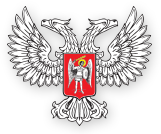 